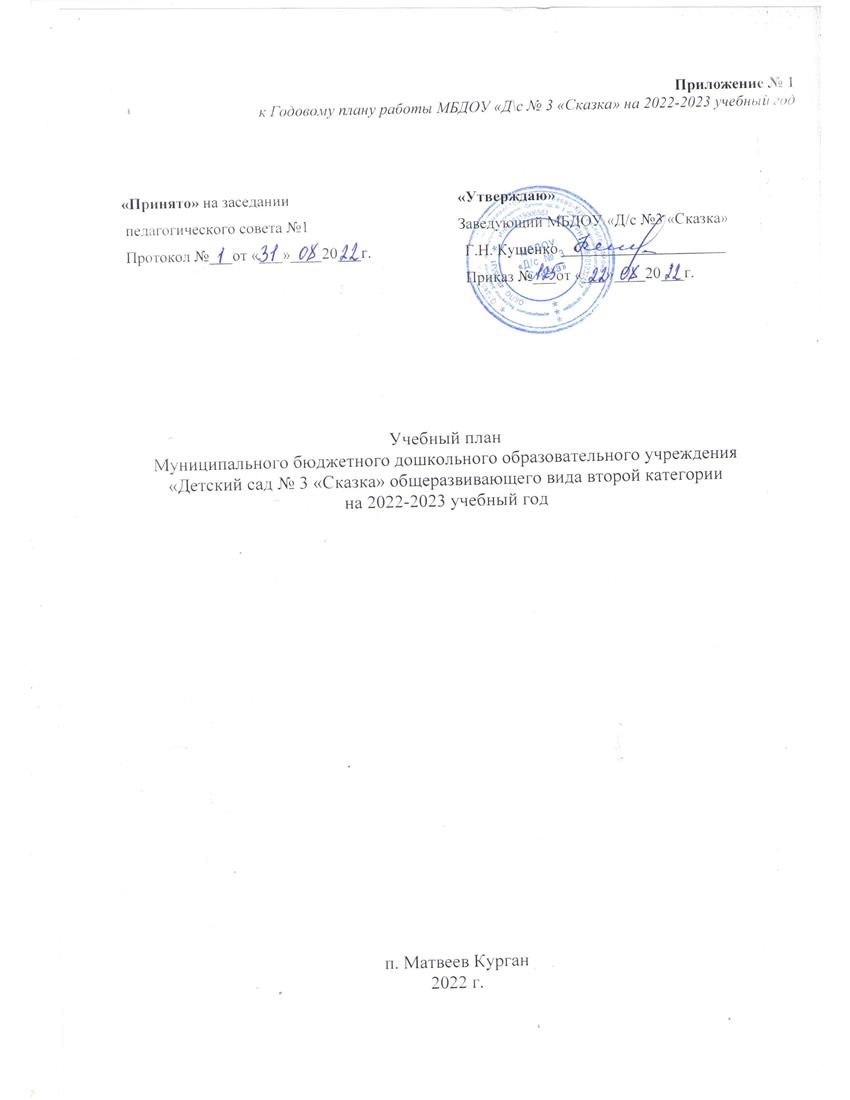 Пояснительная записка Учебный план Муниципального бюджетного дошкольного образовательного учреждения «Детский сад № 3 «Сказка» общеразвивающего вида второй категории является нормативным документом, регламентирующим организацию образовательного процесса в дошкольном образовательном учреждении (далее – ДОУ) с учетом его специфики, учебно-методического, кадрового и материально-технического оснащения.     Муниципальное бюджетное дошкольное образовательное учреждение «Детский сад № 3 «Сказка» общеразвивающего вида второй категории является образовательным учреждением и осуществляет деятельность по ООП ДОУ, составленной на основе примерной основной общеобразовательной программы дошкольного образования «Радуга» (С.Г. Якобсон, канд. психол. наук; Т.И. Гризик, канд. пед. наук; Т.Н. Доронова, канд. пед. наук; Е.В. Соловьева, канд. пед. наук).Учебный план разработан в соответствии со следующими нормативными документами:Законом Российской Федерации от 29 декабря 2012 г. №273-ФЗ «Об образовании в Российской Федерации» (Редакция от 30.12.2021 г с изм. и доп., вступ. в силу с 01.03.2022 г); Приказом Министерства образования и науки Российской Федерации от «17» октября 2013г. №1155 «Об утверждении федерального государственного образовательного стандарта дошкольного образования» (с изменениями и дополнениями от 21.01.2019 г);Приказ Министерства просвещения РФ от 31.07.2020 №373 «Об утверждении порядка организации и осуществления образовательной деятельности по основным общеобразовательным программам- образовательным программам дошкольного образования» (Редакция от 31.07.2020 -  действует с 01.01.2021);Примерной основной образовательной программой дошкольного образования «Радуга» (C. Г. Якобсон, Т. И. Гризик, Т. Н. Доронова и др.; науч. рук. Е. В. Соловьёва);Основной образовательной программой МБДОУ «Д/с № 3 «Сказка» на 2019-2023гг.СП 2.4.3648-20 «Санитарно-эпидемиологические требования к организациям воспитания и обучения, отдыха и оздоровления детей и молодежи» (от 28.09.2020 №28, вступившие в силу  с 1 января 2021 г. и  действующие до 2027 г);СанПиН 1.2.3685-21 (табл.6.6 (продолжительность занятий), табл.6.7 (продолжительность дневного сна);СП 3.1/2.4.3598-20 «Санитарно-эпидемиологические требования к устройству, содержанию и организации работы образовательных организаций и других объектов социальной инфраструктуры для детей и молодежи в условиях распространения новой коронавирусной инфекции (COVID-19)» (с изменениями на 20 июня 2022 года);Устав МБДОУ «Д/с № 3 «Сказка».Учебный план ДОУ является нормативным актом, устанавливающим перечень образовательных областей и объем учебного времени, отводимого на проведение образовательной деятельности. Основные цели учебного плана: - регламентировать организацию образовательного процесса; - установить формы и виды организации образовательного процесса; - определить количество недельной образовательной нагрузки по каждой возрастной группе. Основными задачами планирования являются: - регулировать объем образовательной нагрузки; - реализация ФГОС ДО; - обеспечение углубленной работы по всем направлениям деятельности. При составлении учебного плана учитывались следующие принципы:  -	принцип развивающего образования, целью которого является развитие ребенка; - принцип научной обоснованности и практической применимости; - принцип соответствия критериям полноты, необходимости и достаточности; - принцип обеспечения единства воспитательных, развивающих и обучающих целей и задач процесса образования дошкольников, в процессе реализации которых формируются знания, умения, навыки, которые имеют непосредственное отношение к развитию дошкольников; - принцип интеграции непосредственно образовательных областей в соответствии с возрастными возможностями и особенностями воспитанников, спецификой и возможностями образовательных областей; - комплексно-тематический принцип построения образовательного процесса; - решение программных образовательных задач в совместной деятельности взрослого и детей и самостоятельной деятельности детей не только в рамках непосредственно образовательной деятельности, но и при проведении режимных моментов в соответствии со спецификой дошкольного образования; - построение непосредственно образовательного процесса с учетом возрастных особенностей дошкольников, используя разные формы работы.Построение образовательного процесса осуществляется через учебный план, рассчитанный на 37 недель.Распределение непосредственно образовательной деятельности основано на принципах:- соблюдение права воспитанников на дошкольное образование;- дифференциации и вариативности, которое обеспечивает использование в педагогическом процессе модульный подход;- соотношение между инвариантной (не более 60% от общего времени, отводимого на освоение основной образовательной программы дошкольного образования) и вариативной (не более 40 % от общего нормативного времени, отводимого на основании основной общеобразовательной программы дошкольного образования) частями учебного плана;- сохранение преемственности между инвариантной (обязательной) и вариативной (модульной) частями;- ориентирование на реализацию образовательной услуги.Объем учебной нагрузки в течение недели соответствует СП 2.4.3648-20 «Санитарно-эпидемиологические требования к организациям воспитания и обучения, отдыха и оздоровления детей и молодежи» (от 28.09.2020 №28, вступившие в силу с 1 января 2021 г. и действующие до 2027 г); СанПиН 1.2.3685-21 (табл.6.6 (продолжительность занятий), табл.6.7 (продолжительность дневного сна):Реализация учебного плана предполагает: - обязательный учет принципа интеграции образовательных областей в соответствии с возрастными возможностями и особенностями воспитанников, спецификой и возможностями образовательных областей; - соблюдение объема образовательной нагрузки на изучение каждой образовательной области, которое определено в инвариативной части учебного плана. - объем учебной нагрузки в течение недели определен в соответствии с СП 2.4.3648-20 «Санитарно-эпидемиологические требования к организациям воспитания и обучения, отдыха и оздоровления детей и молодежи» (от 28.09.2020 №28, вступившие в силу с 1 января 2021 г. и действующие до 2027 г); СанПиН 1.2.3685-21 (табл.6.6 (продолжительность занятий), табл.6.7 (продолжительность дневного сна): максимально допустимый объем образовательной нагрузки в первой половине дня в группе раннего возраста не превышает 20 минут (два занятия по 10 минут), младшей группе (два занятия по 15 минут,) средней группе не превышает 40 минут (два занятия по 20 минут), в старшей группе 75 минут (три занятия по 25 минут), подготовительной к школе группе 90 минут (три занятия по 30 минут). В середине времени, отведенного на непрерывную образовательную деятельность, проводят физкультминутку. Перерывы между периодами непрерывной   образовательной деятельности - не менее 10 минут.ДОУ реализует: Образовательную программу дошкольного образования Муниципального бюджетного дошкольного образовательного учреждения «Детский сад № 3 «Сказка» общеразвивающего вида второй категории на 2019-2023 гг. (принятую Педагогическим советом 29.08.2019 года и утвержденную приказом заведующего от 29.08.2019 года).Программа состоит из обязательной части (60%) и части, формируемой участниками образовательных отношений (40%). Данные части являются взаимодополняющими.            Обязательная часть Программы обеспечивает развитие детей в пяти взаимодополняющих образовательных областях: - социально-коммуникативное развитие; - познавательное развитие; - речевое развитие;- художественно-эстетическое развитие; - физическое развитие. Реализация Программы осуществляется ежедневно: - в процессе организованной образовательной деятельности с детьми (занятий), - в ходе режимных моментов, - в процессе самостоятельной деятельности детей в различных видах детской деятельности, - в процессе взаимодействия с семьями детей по реализации программы. Часть образовательной программы, сформированная участниками образовательных отношений, представлена парциальными образовательными программами: Вариативная часть представлена парциальными программами:«Цветные ладошки» Парциальная программа художественно-эстетического развития детей 2–7 лет в изобразительной деятельности (формирование эстетического отношения к миру) – автор Лыкова И.А. «Малыш» -  Автор: В.А. Петрова. «Гармония» -  Авторы: К. В. Тарасова, ТВ. Нестеренко, Т.Г. Рубан.      4.  «Физическая культура в детском саду» - автор Л.И. Пензулаева.      5. «Система экологического воспитания дошкольников». – автор С.Н. Николаева.      6.  «Программа развития речи детей дошкольного возраста в детском саду» - Автор: О.С. Ушакова      7.  Программа «Основы безопасности детей дошкольного возраста» -  Р. Б. Стеркина, О. Л. Князева, Н. Н. Авдеева.   8. Программа «Конструирование   и художественный   труд   в   детском   саду» Автор: Л.В. Куцакова   9. «Математика в детском саду» - Автор: В.П. Новикова  10. Программа «Приобщение детей к истокам русской народной культуры» Авторы: О. Л. Князева, М. Д. Маханева.Обе части учебного плана реализуются во взаимодействии друг с другом, органично дополняя друг друга, и направлены на всестороннее физическое, социально-личностное, познавательно-речевое, художественно-эстетическое развитие детей.	Структура образовательного процесса в ДОУ: Учебный день делится на три блока: 1. Утренний образовательный блок — продолжительность с 7.30 до 9.00 часов — включает в себя: - самостоятельную деятельность ребенка и его совместную деятельность с воспитателем; - образовательную деятельность в режимных моментах. 2.  Развивающий блок — продолжительность с 9.00 до 11.00 часов - представляет собой: - организованная образовательную деятельность. 3.  Вечерний блок — продолжительность с 15.20 до 17.30 часов — включает в себя: - совместную деятельность воспитателя с ребенком; - свободную самостоятельную деятельность детей; Продолжительность учебного года:- начало учебного года – 01 сентября 2022 года;- окончание учебного года – 31 мая 2023 года.График каникул: зимние каникулы: 26.12.2022 г. – 13.01.2023 г. Летний оздоровительный период – 01.06.2022г. – 31.08.2023 г.Диагностика(мониторинг) по целевым ориентирам, определенным ФГОС ДО:Педагогическая диагностика освоения программы воспитанниками проводится на начало года - август 2022 г.; на конец года - апрель 2023г.; промежуточный мониторинг подготовки выпускников к школе февраль 2023 г.Педагогическая диагностика проводится по плану педагогов в соответствии с возрастными особенностями воспитанников.Продолжительность учебной недели – 5 дней (понедельник – пятница). Продолжительность учебного года – 37 недель 	В летний оздоровительный период проводится образовательная деятельность только художественно – эстетического и физкультурно-оздоровительного направлений.Четкая регламентация образовательной деятельности позволяет высвободить максимально возможное время для организации игры, как ведущего вида деятельности.В детском саду реализуются две основные модели организации образовательного процесса – совместной деятельности взрослого и детей, и самостоятельной деятельности детей. Реализация образовательных задач в рамках первой модели – совместной деятельности взрослого и детей - осуществляется как в виде непосредственно образовательной деятельности, так и в виде образовательной деятельности, осуществляемой в ходе режимных моментов.          В учебном плане предложено распределение количества занятий, дающее возможность МБДОУ «Д\с № 3 «Сказка» строить учебный план на принципах дифференциации и вариативности.Планирование непосредственно образовательной деятельностипо реализации ООП дошкольного образования в группах ДОУ на 2022-2023 уч. годОбщие темы комплексно-тематического планирования для всех возрастных групп2022-2023 учебный год1. Поиск эффективных форм, использование инновационных подходов и новых технологий при организации физкультурно-оздоровительной работы в ДОУ.2. Развитие познавательной активности детей дошкольного возраста в процессе взаимодействия с родителями в проектной деятельности.Образовательная областьзанятияГруппа раннего возраста(1.5-2-х лет)Группа раннего возраста(1.5-2-х лет)Группа раннего возраста(1.5-2-х лет)Группа раннего возраста(1.5-2-х лет)Группа раннего возраста(1.5-2-х лет)Младшая группа(3-4 года)Младшая группа(3-4 года)Средняя группа №1, №2(4-5 лет)Средняя группа №1, №2(4-5 лет)Средняя группа №1, №2(4-5 лет)Старшая группа (5-6 лет)Подготовительная к школе (6-7 лет)Подготовительная к школе (6-7 лет)Организованная образовательная деятельностьОрганизованная образовательная деятельностьОрганизованная образовательная деятельностьОрганизованная образовательная деятельностьОрганизованная образовательная деятельностьОрганизованная образовательная деятельностьОрганизованная образовательная деятельностьОрганизованная образовательная деятельностьОрганизованная образовательная деятельностьОрганизованная образовательная деятельностьОрганизованная образовательная деятельностьОрганизованная образовательная деятельностьОрганизованная образовательная деятельностьОрганизованная образовательная деятельностьСовокупность инвариантной части и вариативной частиСовокупность инвариантной части и вариативной частиСовокупность инвариантной части и вариативной частиСовокупность инвариантной части и вариативной частиСовокупность инвариантной части и вариативной частиСовокупность инвариантной части и вариативной частиСовокупность инвариантной части и вариативной частиСовокупность инвариантной части и вариативной частиСовокупность инвариантной части и вариативной частиСовокупность инвариантной части и вариативной частиСовокупность инвариантной части и вариативной частиСовокупность инвариантной части и вариативной частиСовокупность инвариантной части и вариативной частиСовокупность инвариантной части и вариативной частиКоличество групп в ДОУКоличество групп в ДОУ111111222111Физическое развитиеФизическая культура 222222333333Познавательное развитиеМатематика----11111222Познавательное развитиеМир природы и мир человека111111111111Речевое развитиеРечевое развитиеРечевое развитиеРечевое развитие111111111111Речевое развитиеРечевое развитиеРечевое развитие Подготовка к обучению грамоте.---------112Речевое развитиеВосприятие художественной литературы и фольклораПроводиться ежедневно между режимными моментами, в играх, самостоятельной деятельности детейПроводиться ежедневно между режимными моментами, в играх, самостоятельной деятельности детейПроводиться ежедневно между режимными моментами, в играх, самостоятельной деятельности детейПроводиться ежедневно между режимными моментами, в играх, самостоятельной деятельности детейПроводиться ежедневно между режимными моментами, в играх, самостоятельной деятельности детейПроводиться ежедневно между режимными моментами, в играх, самостоятельной деятельности детейПроводиться ежедневно между режимными моментами, в играх, самостоятельной деятельности детейПроводиться ежедневно между режимными моментами, в играх, самостоятельной деятельности детейПроводиться ежедневно между режимными моментами, в играх, самостоятельной деятельности детейПроводиться ежедневно между режимными моментами, в играх, самостоятельной деятельности детейПроводиться ежедневно между режимными моментами, в играх, самостоятельной деятельности детейПроводиться ежедневно между режимными моментами, в играх, самостоятельной деятельности детейХудожественно-эстетическое развитие	Художественно-эстетическое развитиеХудожественно-эстетическое развитие	Рисование1111110.50.50.5222Художественно-эстетическое развитие	Лепка2221110.50.50.5111Художественно-эстетическое развитие	Аппликация---0.50.50.5050505110.5Художественно-эстетическое развитие	Конструирование1110.50.50.50.50.50.5110.5Художественно-эстетическое развитие	Музыкальное развитие 222222222222Общая нагрузка непосредственной образовательной деятельности в возрастных группахОбщая нагрузка непосредственной образовательной деятельности в возрастных группахОбщая нагрузка непосредственной образовательной деятельности в возрастных группахОбщая нагрузка непосредственной образовательной деятельности в возрастных группахОбщая нагрузка непосредственной образовательной деятельности в возрастных группахОбщая нагрузка непосредственной образовательной деятельности в возрастных группахОбщая нагрузка непосредственной образовательной деятельности в возрастных группахОбщая нагрузка непосредственной образовательной деятельности в возрастных группахОбщая нагрузка непосредственной образовательной деятельности в возрастных группахОбщая нагрузка непосредственной образовательной деятельности в возрастных группахОбщая нагрузка непосредственной образовательной деятельности в возрастных группахОбщая нагрузка непосредственной образовательной деятельности в возрастных группахОбщая нагрузка непосредственной образовательной деятельности в возрастных группахОбщая нагрузка непосредственной образовательной деятельности в возрастных группахОбъем НОД (количество) в неделюОбъем НОД (количество) в неделю101010101010101010151515Социально-коммуникативное развитиеОБЖЗОЖПДДПатриотическое воспитаниеЭкономическое воспитание дошкольников: формирование предпосылок финансовой грамотности В ходе различных видов деятельности и через интеграцию с другими образовательными областямиВ ходе различных видов деятельности и через интеграцию с другими образовательными областямиВ ходе различных видов деятельности и через интеграцию с другими образовательными областямиВ ходе различных видов деятельности и через интеграцию с другими образовательными областямиВ ходе различных видов деятельности и через интеграцию с другими образовательными областямиВ ходе различных видов деятельности и через интеграцию с другими образовательными областямиВ ходе различных видов деятельности и через интеграцию с другими образовательными областямиВ ходе различных видов деятельности и через интеграцию с другими образовательными областямиВ ходе различных видов деятельности и через интеграцию с другими образовательными областямиВ ходе различных видов деятельности и через интеграцию с другими образовательными областямиВ ходе различных видов деятельности и через интеграцию с другими образовательными областямиВ ходе различных видов деятельности и через интеграцию с другими образовательными областямиСоциально-коммуникативное развитиеОБЖЗОЖПДДПатриотическое воспитаниеЭкономическое воспитание дошкольников: формирование предпосылок финансовой грамотности В ходе различных видов деятельности и через интеграцию с другими образовательными областямиВ ходе различных видов деятельности и через интеграцию с другими образовательными областямиВ ходе различных видов деятельности и через интеграцию с другими образовательными областямиВ ходе различных видов деятельности и через интеграцию с другими образовательными областямиВ ходе различных видов деятельности и через интеграцию с другими образовательными областямиВ ходе различных видов деятельности и через интеграцию с другими образовательными областямиВ ходе различных видов деятельности и через интеграцию с другими образовательными областямиВ ходе различных видов деятельности и через интеграцию с другими образовательными областямиВ ходе различных видов деятельности и через интеграцию с другими образовательными областямиВ ходе различных видов деятельности и через интеграцию с другими образовательными областямиВ ходе различных видов деятельности и через интеграцию с другими образовательными областямиВ ходе различных видов деятельности и через интеграцию с другими образовательными областямиВзаимодействие взрослого с детьми в различных видах деятельностиВзаимодействие взрослого с детьми в различных видах деятельностиВзаимодействие взрослого с детьми в различных видах деятельностиВзаимодействие взрослого с детьми в различных видах деятельностиВзаимодействие взрослого с детьми в различных видах деятельностиВзаимодействие взрослого с детьми в различных видах деятельностиВзаимодействие взрослого с детьми в различных видах деятельностиВзаимодействие взрослого с детьми в различных видах деятельностиВзаимодействие взрослого с детьми в различных видах деятельностиВзаимодействие взрослого с детьми в различных видах деятельностиВзаимодействие взрослого с детьми в различных видах деятельностиВзаимодействие взрослого с детьми в различных видах деятельностиВзаимодействие взрослого с детьми в различных видах деятельностиВзаимодействие взрослого с детьми в различных видах деятельностиГигиенические процедурыГигиенические процедурыежедневноежедневноежедневноежедневноежедневноежедневноежедневноежедневноежедневноежедневноежедневноежедневноСитуативные беседы припроведении режимных моментовСитуативные беседы припроведении режимных моментовежедневноежедневноежедневноежедневноежедневноежедневноежедневноежедневноежедневноежедневноежедневноежедневноЧтение художественной литературыЧтение художественной литературыежедневноежедневноежедневноежедневноежедневноежедневноежедневноежедневноежедневноежедневноежедневноежедневноДежурстваДежурстваежедневноежедневноежедневноежедневноежедневноежедневноежедневноежедневноежедневноежедневноежедневноежедневноПрогулкиПрогулкиежедневноежедневноежедневноежедневноежедневноежедневноежедневноежедневноежедневноежедневноежедневноежедневноИграИграежедневноежедневноежедневноежедневноежедневноежедневноежедневноежедневноежедневноежедневноежедневноежедневноПознавательно-исследовательская деятельностьПознавательно-исследовательская деятельностьежедневноежедневноежедневноежедневноежедневноежедневноежедневноежедневноежедневноежедневноежедневноежедневноСамостоятельная деятельность детей в центрах (уголках) развитияСамостоятельная деятельность детей в центрах (уголках) развитияежедневноежедневноежедневноежедневноежедневноежедневноежедневноежедневноежедневноежедневноежедневноежедневноУтренняя гимнастикаУтренняя гимнастикаежедневноежедневноежедневноежедневноежедневноежедневноежедневноежедневноежедневноежедневноежедневноежедневноКомплексы закаливающих процедурКомплексы закаливающих процедурежедневноежедневноежедневноежедневноежедневноежедневноежедневноежедневноежедневноежедневноежедневноежедневноГигиенические процедурыГигиенические процедурыежедневноежедневноежедневноежедневноежедневноежедневноежедневноежедневноежедневноежедневноежедневноежедневномесяцНомер неделидататема15.08.2022 г.-26.08.2022 г. мониторинг15.08.2022 г.-26.08.2022 г. мониторинг15.08.2022 г.-26.08.2022 г. мониторингсентябрь101.09. 2022 г. – 02.09.2022 г.«До свиданья, лето!»сентябрь205.09. 2022 г. – 09.09.2022 г.«Осень, в гости просим»сентябрь312.09.2022 г.-16.09.2022 г.«Родная страна»сентябрь419.09.2022 г.-23.09.2022 г.«Жители водоема»сентябрь526.09.2022 г.-30.09.2022 г.«Наш детский сад»октябрь603.10.2022 г.-07.10.2022 г.«Дары осени»октябрь710.10.2022 г.-14.10.2022 г.«Мой поселок»октябрь817.10.2022 г.-21.10.2022 г.«Кто живет в осеннем лесу?»октябрь924.10.2022 г.-28.10.2022 г.«Моя семья»ноябрь1031.10.2022 г.-03.11.2022 г.«Лес, точно терем расписной…»ноябрь1107.11.2022 г. - 11.11.2022 г.«Неделя доброты»ноябрь1214.11.2022 г. - 18.11.2022 г.«Осень(итоговое)»ноябрь1321.11.2022 г. - 25.11.2022 г.«Предметный мир»ноябрь1428.11.2022 г. - 02.12.2022 г.«Домашние животные»декабрь1505.12.2022 г. - 09.12.2022 г.«Ткани»декабрь1612.12.2022 г. - 16.12.2022 г.«Дикие животные»декабрь1719.12.2022 г. - 23.12.2022 г.«Новогодние чудеса»26.12.2022г. – 13.01.2023 г.Каникулы  26.12.2022г. – 13.01.2023 г.Каникулы  26.12.2022г. – 13.01.2023 г.Каникулы  январь1816.01.2023 г. - 20.01.2023 г.«Птицы зимой»январь1923.01.23г.-27.01.23г.«Мебель»январь2030.01.2023 г. - 03.02.2023 г.«Транспорт»февраль2106.02.2023 г. - 10.02.2023 г.«Вода вокруг нас»февраль2213.02.2023 г. - 17.02.2023 г.«Одежда»февраль2320.02.2023 г. - 22.02.2023 г.«Праздник смелых людей»февраль2427.02.2023 г. - 03.03.2023 г.«Прошла зима холодная…»март2506.03.2023 г. - 07.03.2023 г. 09.03.2023 г. - 10.03.2023 г.«Международный женский день»март2613.03.2023 г. - 17.03.2023 г.«Весна»март2720.03.2023 г. - 24.03.2023 г.«Деревянные предметы вокруг нас»март2827.03.2023 г. - 31.03.2023 г.«Мои зеленые друзья»апрель2903.04.2023 г. - 07.04.2023 г.«Весна в лесу»апрель3010.04.2023 г. - 14.04.2023 г.«Космос»апрель3117.04.2023 г. - 28.04.2023 г.Мониторинг17.04.2023 г. - 28.04.2023 г.Мониторингапрель3217.04.2023 г. - 28.04.2023 г.Мониторинг17.04.2023 г. - 28.04.2023 г.Мониторингмай3302.05.2023 г. - 05.05.2023 г.«Салют в мирном небе»май3410.05.2023 г. - 12.05.2023 г.«Земля-кормилица»май3515.05.2023 г. - 19.05.2023 г.«Труд взрослых»май3622.05.2023 г. - 26.05.2023 г.«Животные жарких стран»май3729.05.2023 г. - 31.05.2023 г.«Весну провожаем, лето встречаем!»